INDICAÇÃO Nº 429/2023Assunto: Solicita ao Exmo. Sr. Prefeito Municipal que determine à Secretaria de Obras e Serviços Públicos, em caráter de urgência, a execução de roçada no entorno da quadra de esportes da EMEB Rosa Scavone, localizada na Rua Mario Vitelo, s/n, Parque São Francisco, CEP: 13254-360.Senhor Presidente, INDICO ao Exmo. Sr. Prefeito Municipal, nos termos do Regimento Interno desta Casa de Leis, que determine, em caráter de urgência, à Secretaria de Obras e Serviços Públicos, a execução de roçada no entorno da quadra de esportes da EMEB Rosa Scavone, localizada na Rua Mario Vitelo, s/n, Parque São Francisco, CEP: 13254-360.A presente Indicação visa atender solicitação de alunos e funcionários daquela escola, informando que a condição coloca-os em risco, gerando sensação de insegurança a eles, pois favorecem o aparecimento de insetos, roedores e animais peçonhentos. Por estes motivos apresentados, tornam-se necessárias ações urgentes da Administração Pública e sua execução no menor tempo possível.SALA DAS SESSÕES, 07 de março de 2023.CARLOS EDUARDO DE OLIVEIRA FRANCOVereador – CidadaniaIMAGENS ILUSTRATIVAS 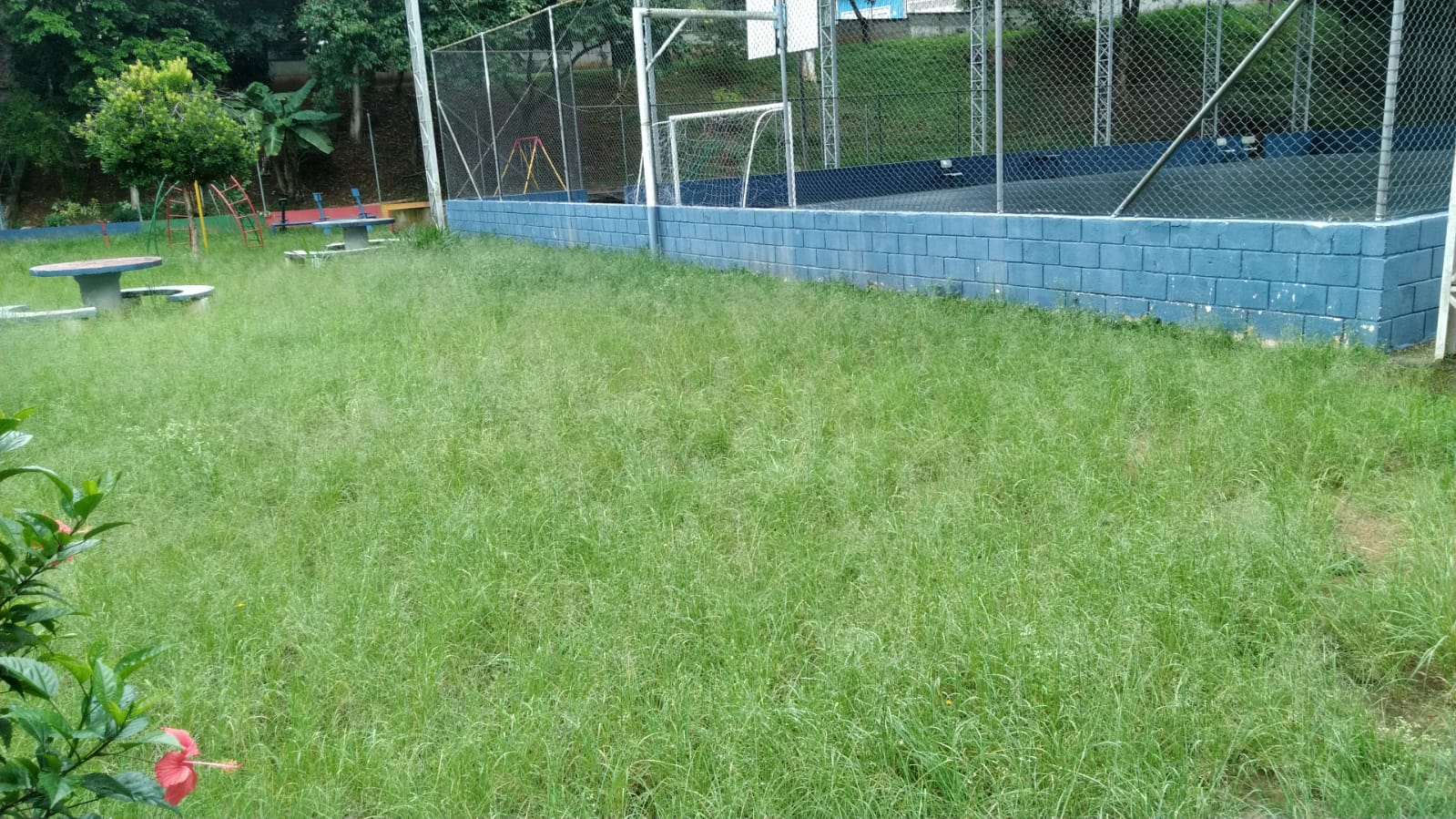 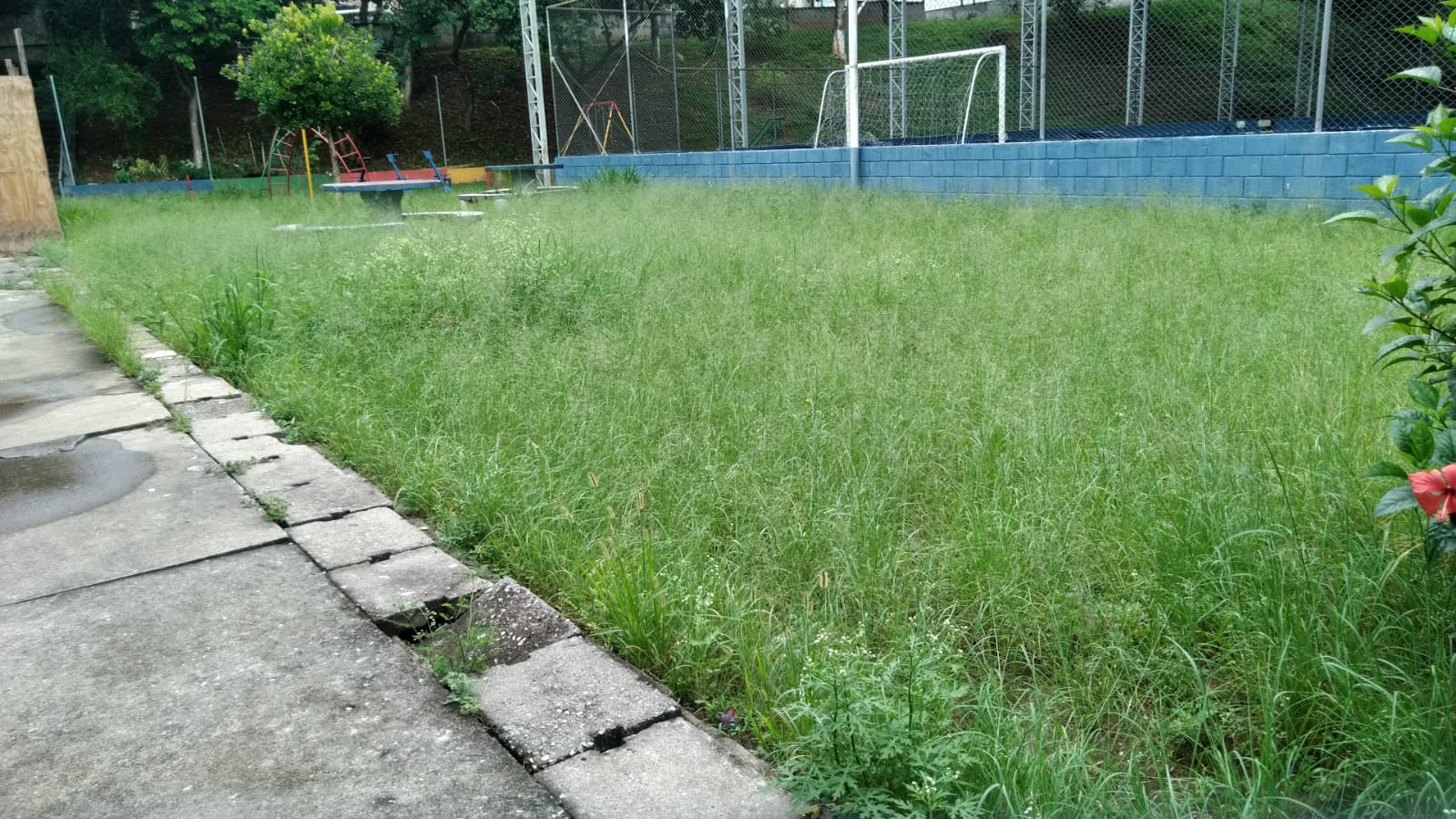 